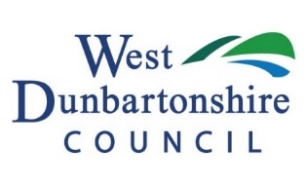 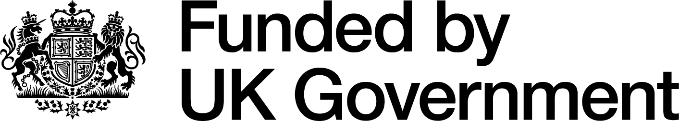 The UK’s Shared Prosperity Fund Towards Net Zero Grant is a two year fund (2023-2025) aimed at assisting businesses in their transition to Net Zero. We will support businesses that are keen to set ambitious carbon reduction targets and help them implement sustainable internal policies and procedures. The purpose of the grant is to help businesses save energy, carbon and money. The Towards Net Zero Grant is discretionary and will contribute towards 50% of approved project expenditure up to a maximum of £10,000 to assist with the implementation of energy and efficiency improvements. The project businesses seek support with needs to contribute to the Net Zero ambition in a significant way.This grant can support the following activity:Green skills trainingPurchase of equipment that would contribute to energy savingRenewable energy installations e.g. solar, ground etc.Waste management/recyclingLighting systems, roof and building insulationLow energy heatingEligibilityBusinesses should be located in West Dunbartonshire.Businesses must have been trading for NO LESS than12 months at the time of making their application.Businesses must be employing between 3-49 people.Businesses must not have any debts owed to the Council.Businesses must be trading business to business. Retail businesses and other businesses providing a service directly to members of the public are NOT eligible for this grant fund. Discretion may be used for businesses operating in the tourism sector.Sectors given priority under this Fund will be manufacturing, engineering, construction, technology (including digital) and energy (including renewables).  Businesses operating outside of these priority sectors may be considered if they have a significant project.Costs associated with the general maintenance of business premises would not be eligible.ConditionsBusinesses must be able to demonstrate that project activity would contribute to moving Towards Net Zero.Businesses must provide up to date financial accounts or most recent management accounts.Evidence of expenditure must be provided by submitting paid invoices/receipts and business bank statements showing payments.  Payments made by cash or credit card will not be eligible to claim.Only activities carried out after grant approval is given will be reimbursed. Grant cannot be awarded retrospectively.NotesIn addition to the Towards Net Zero Grant and as part of an overall funding package, there may also be an opportunity to obtain financing through Business Loans Scotland – www.bls.scotBusinesses may only apply once for funding through this grant programme.  Funding is limited and applications will be reviewed and approved on a first come first served basis until the annual budget is fully utilised.Once the grant is approved the applicant must confirm acceptance of the terms and conditions of the grant within 4 weeks of approval. Successful applicants will be required to report on outputs and outcomes in alignment with the objectives of this grant.The grant must be fully claimed within 6 months of approval.West Dunbartonshire Council is committed to sharing good practice and promoting examples of service delivery that meet the needs of communities.  The Council reserves the right to use details of the project for publicity for the programme and share information with any parties appointed to monitor and evaluate the effectiveness of this funding.The Council may be required to make any application or project proposal for this funding available for public scrutiny under the Freedom of Information (Scotland) Act 2002. The Organisation should make the Council aware of any parts of its application or project proposal, which may prejudice its interest if it were made public. Subsidy Control – Minimal Financial Assistance (MFA)The UKSPF Towards Net Zero Grant being applied for by your Enterprise is classified as a Minimal Financial Assistance (MFA) subsidy under the Subsidy Control Act (2022).  To be eligible for the support, you must not have already exceeded receipt of £315,000 in MFA subsidies over this and the previous two financial years.  Note: Minimal Financial Assistance (MFA) is a relatively new term which you may have previously seen referred to as “De Minimis” or “Special Drawing Rights” (SDR).Before making any payment, written confirmation that receipt of the payment will not exceed your company’s MFA threshold of £315,000 cumulated over this and the previous two financial years, as specified in section 36(1) of the Subsidy Control Act (2022), is required. This means you must confirm you have not received more than £315,000 minus the value of this grant in MFA subsidies or comparable types of subsidy (see section 42(8) of the Subsidy Control Act (2022)) in the current or previous 2 financial years.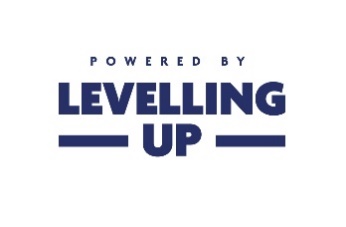 We take this opportunity to remind you that you are required to keep a written record of the amount of MFA you have received and the date/s when it was received. The written record must be kept for at least three years beginning with the date on which the MFA was given. If your application is successful at the point of claiming the grant, we will issue you with an email which you can use as your written confirmation. This will enable you to respond to future requests from public authorities on how much MFA you have received and whether you have reached the cumulative thresholdHow to applyPlease email the completed application form to the below email address.To receive additional information, please contact the Business Support Team at West Dunbartonshire Council on:Email: business.support@west-dunbarton.gov.ukWebsite: https://www.west-dunbarton.gov.uk/business/grant-and-loan/This project is funded by the UK government through the UK Shared Prosperity FundUK Shared Prosperity FundTowards Net Zero GrantGuidelines